K2 – DAhoj všichni, tento týden budeme pokračovat v osvícenském absolutismu.Nejprve malé opakování z předchozích hodin:https://forms.gle/JMWoNK1FoTC42HnX7 Minulou hodinu jste si nastudovali vládu Marie Terezie, tak teď něco o jejích synech Josefu II. a Leopoldovi II. Také je tam zmínka ještě o robotním patentu Marie Terezie a o historii Romů na našem území. O tom, jaké bylo postavení židovského obyvatelstva na našem území, a jak se změnilo v době osvícenství, jsme mluvili v on-line hodině, takže modří vědí Takže si to zase pořádně prostudujte a udělejte si výpisky. (I to, co je malým písmem, všechno vidím) Jak už bylo řečeno, šidili byste jenom sami sebe. A navíc, příští rok počítám, že to všechno prostě budete vědět. Jako vždycky 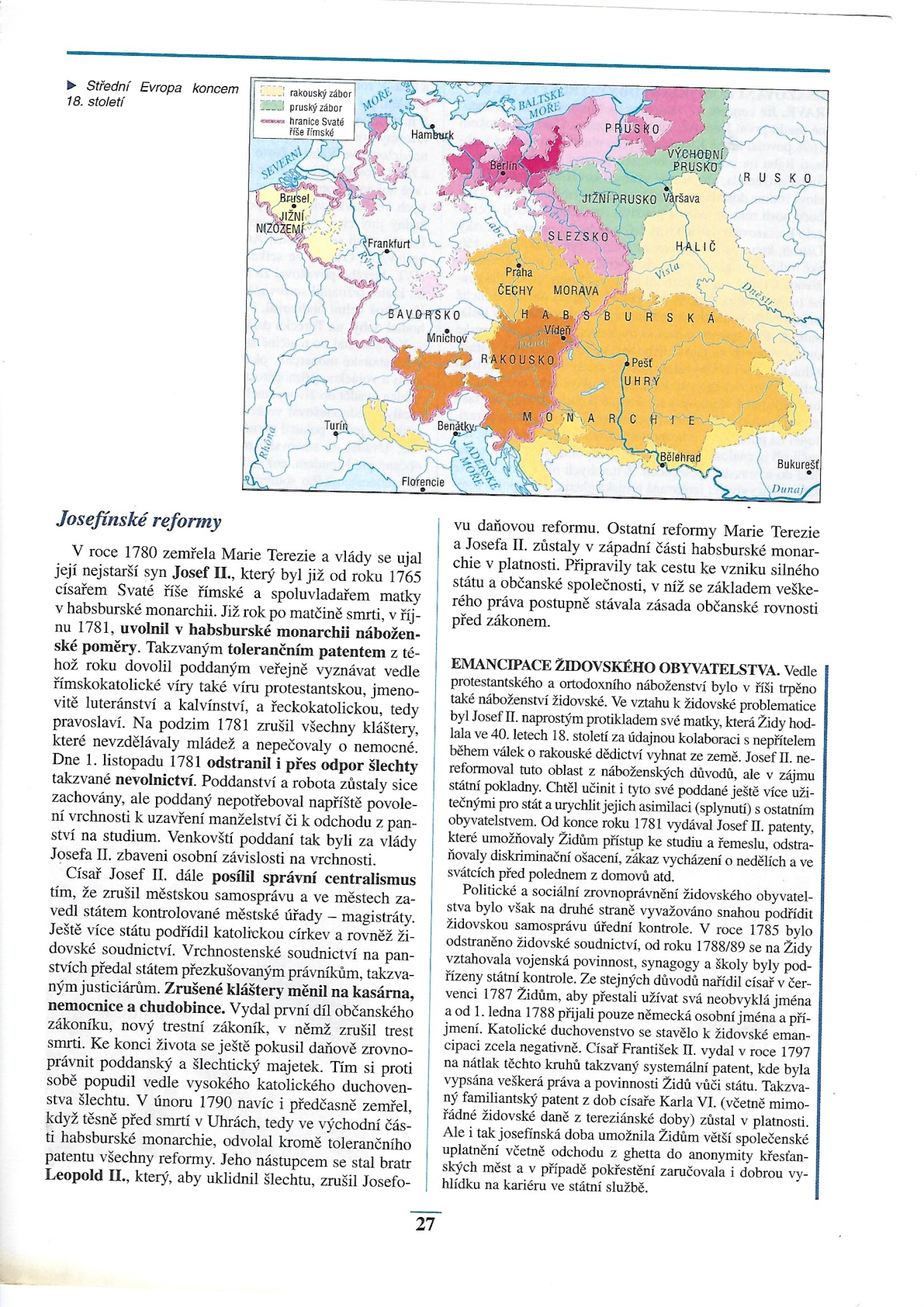 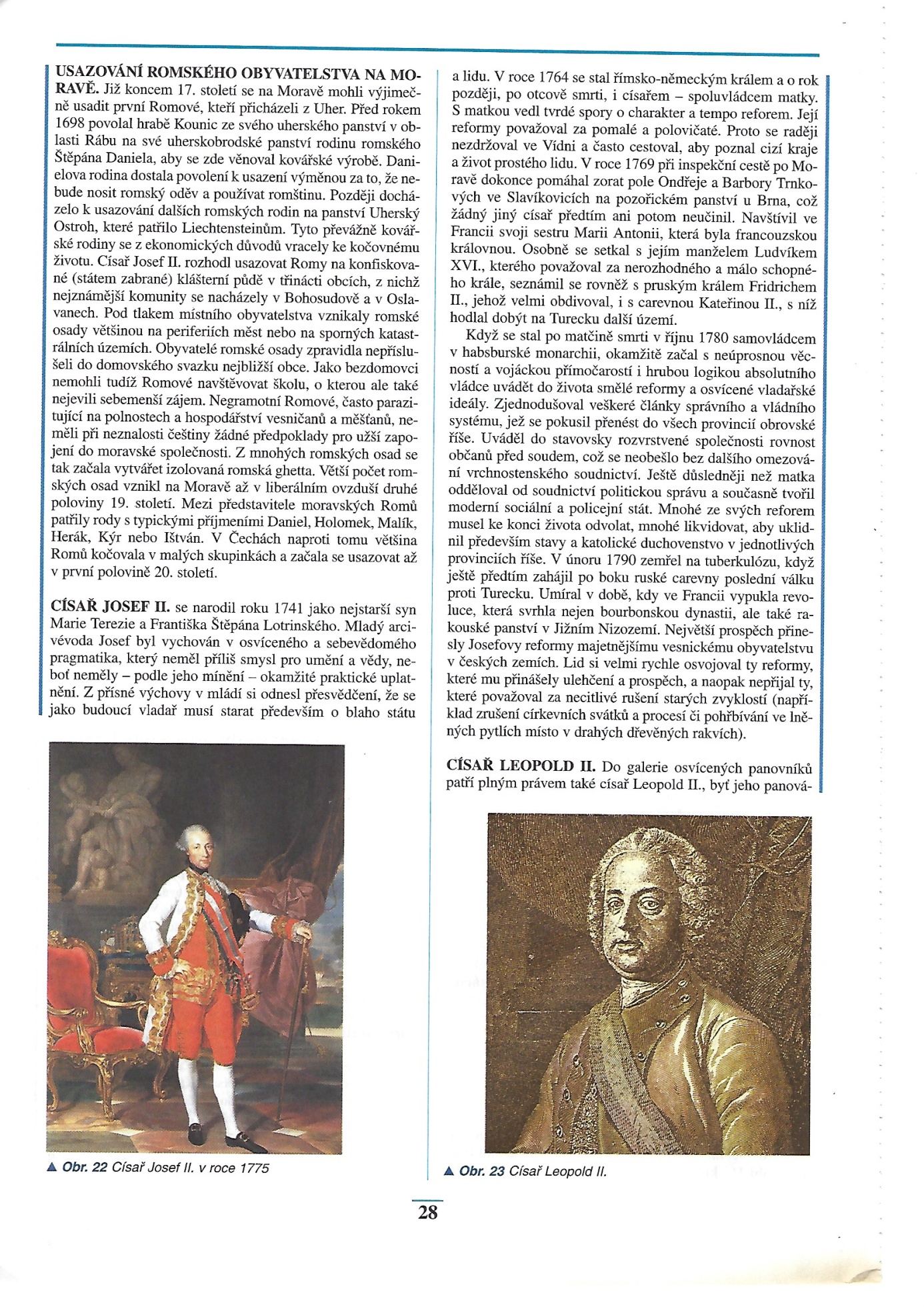 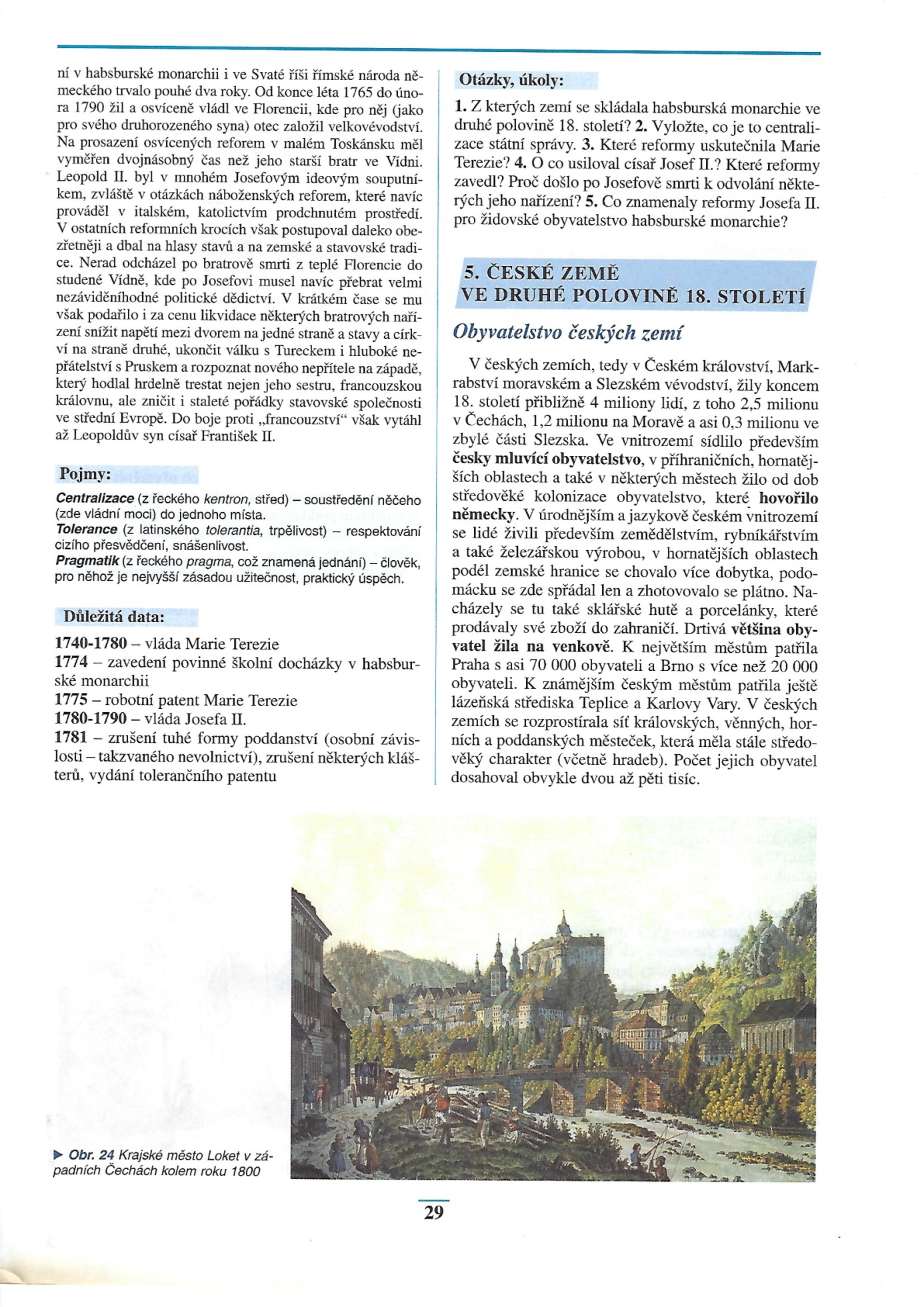 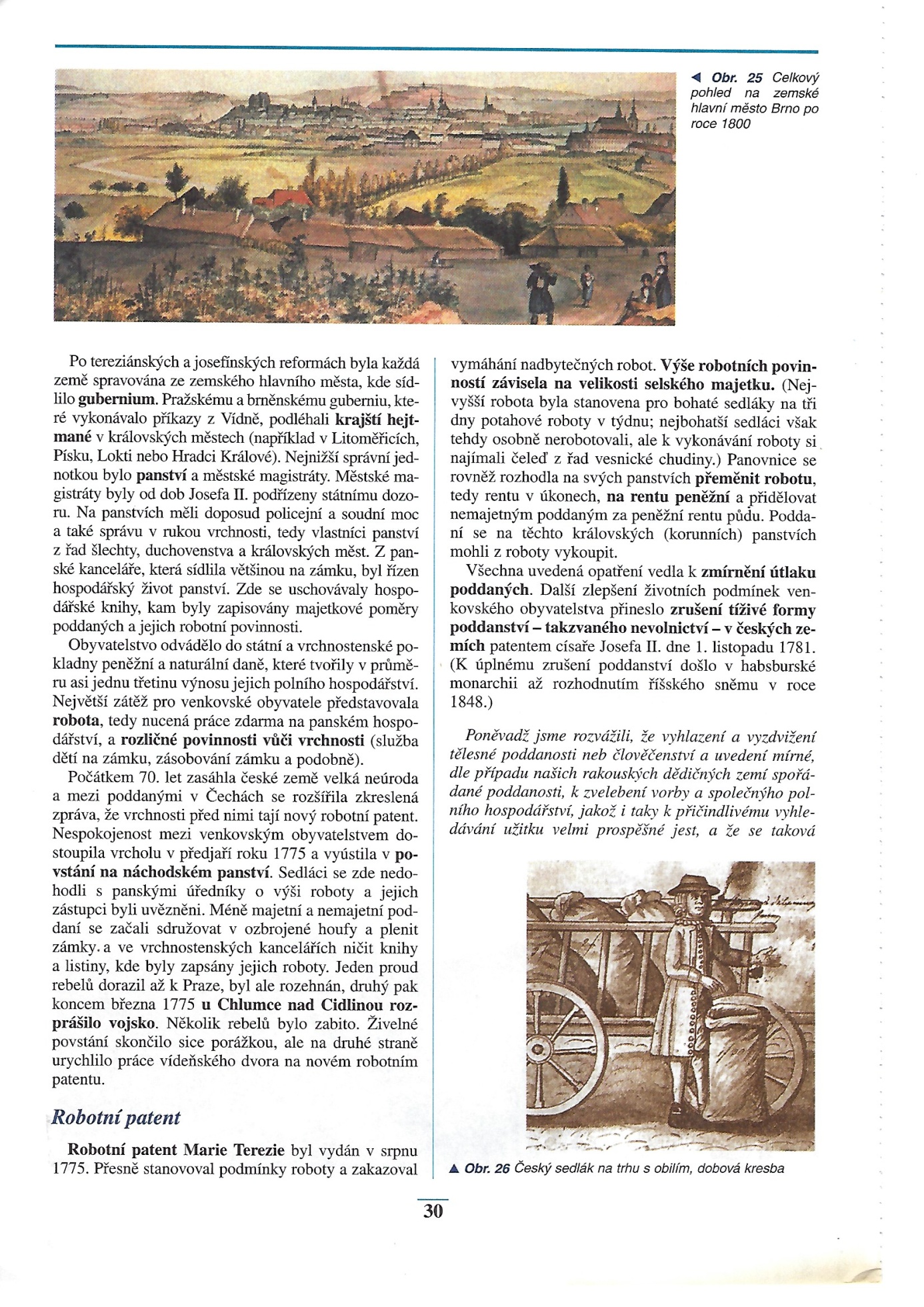 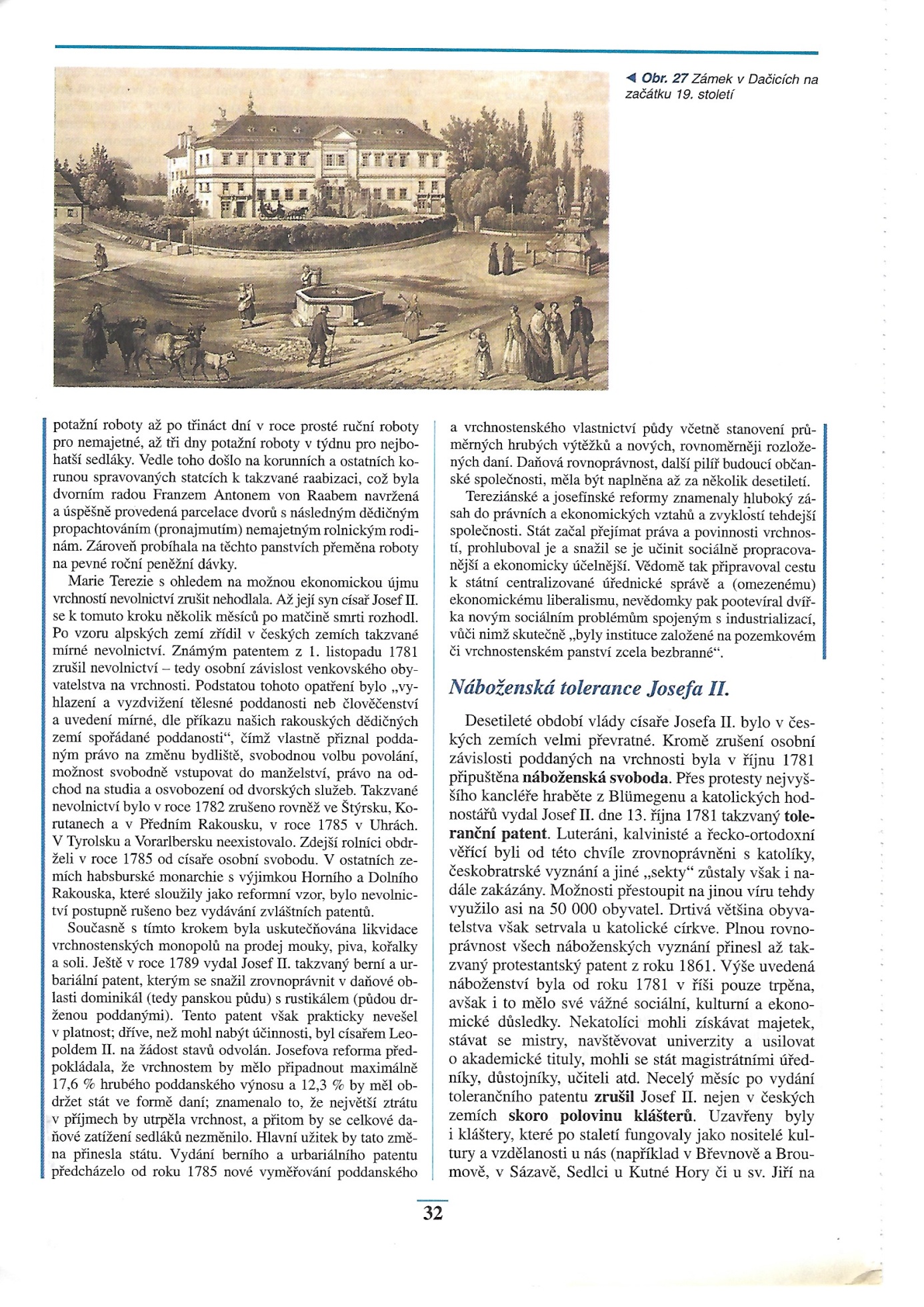 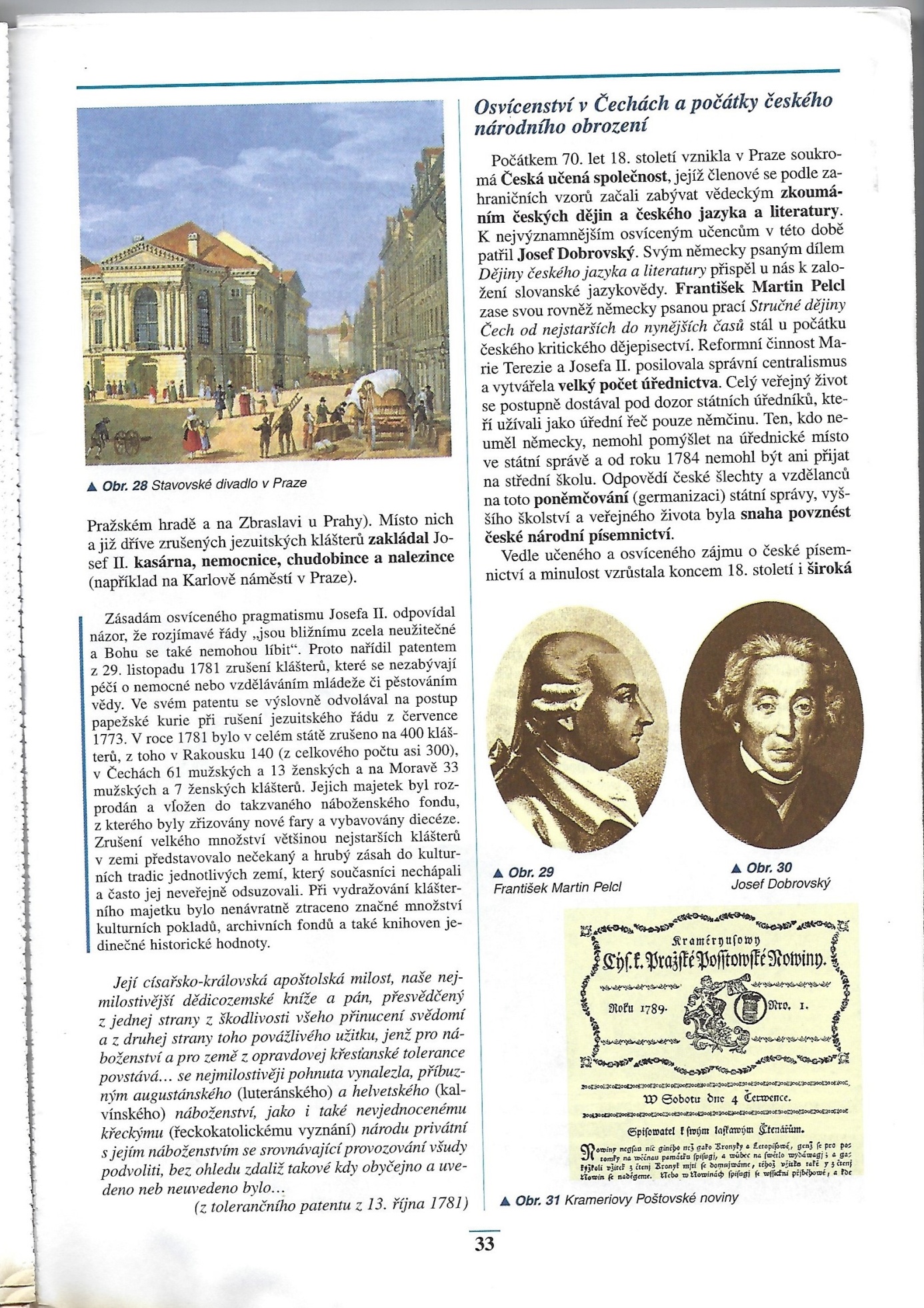 